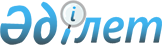 Об организации общественных работ на 2011 годПостановление Жуалынского районного маслихата Жамбылской области от 01 апреля 2011 года № 105. Зарегистрировано Управлением  юстиции Жуалынского района Жамбылской области 06 мая 2011 года за № 6-4-101      Примечание РЦПИ:

      В тексте сохранена авторская орфография и пунктуация.

      В соответствии со статьей-20 Закона Республики Казахстан от 23 января 2001 года «О занятости населения» и «Правилами организации и финансирования общественных работ», утвержденных Постановлением Правительства Республики Казахстан от 19 июня 2001 года № 836 «О мерах по реализации Закона Республики Казахстан от 23 января 2001 года «О занятости населения», в целях организации общественных работ для безработных, акимат района Жуалы ПОСТАНОВЛЯЕТ:



      1. Утвердить перечень организации, виды, объемы и конкретные условия общественных работ, размеры оплаты труда участников и источники их финансирования, определить спрос и предложение на общественные работы согласно приложению.



      2. Государственному учреждению «Отдел занятости и социальных програм акимата Жуалынского района» (Курмашов Карабай) обеспечить организацию общественных работ в соответствии с действующим законодательством Республики Казахстан.



      3. Настоящее постановление вступает в силу со дня государственной регистрации в органах Юстиции и вводится в действие по истечении десяти календарных дней после дня его первого официального опубликования и распространяется на отношения, возникающие с 1 января 2011 года.



      4. Контроль за исполнением настоящего постановления возложить на заместителя акима района Жуалы Айбара Кунтуовича Адилбакова.      Аким района                                Карашолаков Б.«СОГЛАСОВАНО»:Начальник государственного учреждения

«Управление юстиции Жуалынского района

Департамента юстиции Жамбылской области

министерство юстиции Республики Казахстан»

Р. Омиралиев

01.04.2011 года.Начальник государственного учреждения

«Отдел по делам обороны Жуалынского

района Жамбылской области»

подполковник

Г. Садыбеков_ 2011 года

01.04.2011 года.

Приложение к постановлению

акимата района Жуалы

№ 105 от «1» апреля 2011 года Перечень организаций, виды, объемы и конкретные условия общественных работ, размеры оплаты труда участников и источники их финансирования, спрос и предложение на общественные работы
					© 2012. РГП на ПХВ «Институт законодательства и правовой информации Республики Казахстан» Министерства юстиции Республики Казахстан
				№Наименование организацииВидыОбъемы и конкретные условия общественных работРазмеры оплаты труда участников и источники их финансирования ( тенге)спросПредложение1Государственное коммунальное предприятие на праве хозяйственного ведения «Жуалы-су» отдела жилищно-коммунального хозяйства пассажирского транспорта и автомобильных дорог акимата Жуалынского районаСанитарная очистка, благоустройство и озеленение района40 часов в неделю сроком на 6 месяцев15999 местный бюджет552Коммунальное государственное предприятие на праве хозяйственного ведения «Жасыл-Жуалы» государственного учреждения «Отдела жилищно-коммунального хозяйства пассажирского транспорта и автомобильных дорог акимата Жуалынского района Жамбылской области»Санитарная очистка, благоустройство и озеленение района40 часов в неделю сроком на 6 месяцев15999 местный бюджет10103Государственное Учреждение «Управление юстиции Жуалынского района Департамента Юстиции Жамбылской области Министерство Юстиции Республики Казахстан» Техническая помощь в оформлении документов40 часов в неделю сроком на 6 месяцев15999 местный бюджет554Государственное Учреждение «Отдел по делам обороны Жуалынского района Жамбылской области»Техническая помощь в оформлении документов40 часов в неделю сроком на 6 месяцев15999 местный бюджет555Государственное учреждение «Отдел занятости и социальных программ акимата Жуалынского района»Техническая помощь в оформлении документов40 часов в неделю сроком на 6 месяцев15999 местный бюджет556Государственное Учреждение «Отдел финансов акимата Жуалынского района»Техническая помощь в оформлении документов40 часов в неделю сроком на 6 месяцев15999 местный бюджет557Государственное Учреждение «Аппарат Акима Тогызтаруского ауыльного округа»Санитарная очистка закрепленных участков40 часов в неделю сроком на 6 месяцев15999 местный бюджет17178Государственное учреждение «Аппарат Акима Шакпакского сельского округа Жуалынского района»Санитарная очистка закрепленных участков40 часов в неделю сроком на 6 месяцев15999 местный бюджет17179Государственное учреждение «Аппарат Акима Аксайского сельского округа Жуалынского района»Санитарная очистка закрепленных участков40 часов в неделю сроком на 6 месяцев15999 местный бюджет171710Государственное Учреждение «Аппарат Акима Актюбинского сельского округа Жуалынского района»Санитарная очистка закрепленных участков40 часов в неделю сроком на 6 месяцев15999 местный бюджет171711Государственное учреждение «Аппарат Акима Биликольского сельского округа Жуалынского района»Санитарная очистка закрепленных участков40 часов в неделю сроком на 6 месяцев15999 местный бюджет171712Государственное учреждение «Аппарат Акима Боралдайского сельского округа Жуалынского района»Санитарная очистка закрепленных участков40 часов в неделю сроком на 6 месяцев15999 местный бюджет171713Государственное Учреждение «Аппарат Акима Нурлыкентского сельского округа Жуалынского района»Санитарная очистка закрепленных участков40 часов в неделю сроком на 6 месяцев15999 местный бюджет171714Государственное Учреждение «Аппарат Акима аула Б.Момышулы Жуалынского района»Санитарная очистка закрепленных участков40 часов в неделю сроком на 6 месяцев15999 местный бюджет272715Государственное Учреждение «Аппарат Акима Жетитобинского сельского округа Жуалынского района»Санитарная очистка закрепленных участков40 часов в неделю сроком на 6 месяцев15999 местный бюджет171716Государственное учреждение «Аппарат Акима Карасазского сельского округа Жуалынского района»Санитарная очистка закрепленных участков40 часов в неделю сроком на 6 месяцев15999 местный бюджет171717Государственное учреждение «Аппарат Акима Кокбастауского сельского округа Жуалынского района»Санитарная очистка закрепленных участков40 часов в неделю сроком на 6 месяцев15999 местный бюджет171718Государственное Учреждение «Аппарат Акима Куренбельского сельского округа Жуалынского района»Санитарная очистка закрепленных участков40 часов в неделю сроком на 6 месяцев15999 местный бюджет171719Государственное учреждение «Аппарат Акима Кошкаратинского сельского округа»Санитарная очистка закрепленных участков40 часов в неделю сроком на 6 месяцев15999 местный бюджет171720Государственное Учреждение «Аппарат Акима Кызыларыкского сельского округа»Санитарная очистка закрепленных участков40 часов в неделю сроком на 6 месяцев15999 местный бюджет171721Государственное Учреждение «Аппарат Акима Мынбулакского сельского округа»Санитарная очистка закрепленных участков40 часов в неделю сроком на 6 месяцев15999 местный бюджет1717Всего:300300